Начало обучения в школеНачало обучения в школе позволяет ребенку занять новую жизненную позицию и перейти к выполнению общественно значимой учебной деятельности. Большинство детей в основном готовы к школе. Желание новизны, осознание важности изменения своего статуса: "я уже ученик!", готовность к выполнению стоящих перед ним задач помогают ребенку принять требования учителя, касающиеся его поведения, отношений со сверстниками, подчиниться новому режиму дня, распорядку занятий, иерархии дел и т.п. Несмотря на то, что выполнение многих правил достаточно трудно, воспринимаются они учеником как общественно значимые и неизбежные.Многие авторы (Л.И. Божович, Н.И. Гуткина, В.Д. Шадриков и др.) подчеркивают значимость именно мотивационного компонента в структуре готовности к обучению. Важно, что мотивы, являясь структурно начальным звеном деятельности, обнаруживают свое влияние на всех этапах и во всех структурных единицах деятельности. Так, от характера мотивов зависит и выбор средств достижения результатов деятельности, и характер действий, с мотивами связаны и операции контроля и оценки полученного результата деятельности.Мотивационная готовность – это наличие у детей желания учиться. Большинство родителей почти сразу ответят, что их дети хотят в школу и, следовательно, мотивационная готовность у них есть. Однако это не совсем так. Прежде всего, желание пойти в школу и желание учиться существенно отличаются друг от друга. Ребенок может хотеть в школу, потому что все его сверстники туда пойдут, потому что слышал дома, что попасть в эту гимназию или лицей очень важно и почетно, наконец, потому, что к школе он получит новый красивый портфель, пенал и другие подарки. Кроме того, все новое привлекает детей, а в школе практически все: и классы, и учительница, и систематические знания – являются новыми. Однако это еще не значит, что дети осознали важность учебы и готовы прилежно трудиться. Просто они поняли, что статусное место школьника гораздо важнее и почетнее, чем дошкольника, который ходит в детский сад или сидит с мамой дома. Дети в 6 лет уже хорошо понимают, что вы можете отказать им в покупке куклы или машинки, но не можете не купить ручку или тетрадки, так как покупка, например, Барби диктуется только вашим добрым отношением к ребенку, а портфеля или учебника – обязанностью перед ним. Точно так же дети видят, что взрослые могут прервать их самую интересную игру, но не мешают старшим братьям или сестрам, когда те засиживаются за уроками. Поэтому ваш ребенок и стремится в школу, так как хочет быть взрослым, иметь определенные права, например, на ранец или тетрадки, а также закрепленные за ним обязанности, например, рано вставать, готовить уроки (которые и обеспечивают ему новое статусное место и привилегии в семье). Пусть он еще полностью не осознает, что, для того чтобы приготовить урок, ему придется пожертвовать, например, игрой или прогулкой, но в принципе он знает и принимает тот факт, что уроки нужно делать. Именно это стремление стать школьником, выполнять правила поведения школьника и иметь его права и обязанности и составляют «внутреннюю позицию» школьника.Важно рассказывать детям о том, что именно значит быть школьником, почему он становится более взрослым, поступив в школу, какие обязанности он будет там выполнять. На доступных примерах можно показать важность уроков, оценок, школьного распорядка.Если вы хотите помочь ребенку учиться в школе радостно, начните со следующего:расскажите, что значит быть школьником и какие обязанности появятся в школе;воспитывайте интерес к содержанию занятий, к получению новых знаний;на доступных примерах покажите важность уроков, оценок, школьного распорядка;воспитывайте произвольность, управляемость поведения;никогда не говорите о том, что в школе неинтересно, что это напрасная трата времени и сил.Взаимодействие с ребенком, контакт с ним, естественно, исключают авторитарность, диктаторство, угрозы: «Вот пойдешь в школу – там тебе покажут!», «Только посмей мне двойки приносить!». Нужно прививать ребенку уважительное отношение к учебному труду, подчеркивать его значимость для всех членов семьи. Непременно должна быть внесена оптимистическая нотка, показывающая уверенность родителей в том, что учеба пойдет успешно, что первоклассник будет прилежно и самостоятельно выполнять все школьные требования.Интерес к внешней стороне учебы, к процессу обучения, то есть к школе, к школьным принадлежностям, к правилам поведения в школе является первым этапом развития мотивационной готовности. Конечно, такой интерес недолог, и он быстро (в течение 2-3 месяцев) исчезает. Именно тогда и должен возникнуть интерес к содержанию занятий, к получению новых знаний, то есть должна появиться собственно познавательная мотивация. Однако это уже зависит от того, как и чему ребенок будет учиться в школе. Мы говорим только о готовности, то есть о состоянии, которое предшествует приходу в школу. В этот момент стремление в школу и готовность соблюдать школьные обязанности и правила и являются главными составляющими, основой психологической готовности к школе, основой того, что в новой обстановке ребенок будет чувствовать себя комфортно. Без такой готовности, как бы хорошо ребенок не умел читать и писать, он не сможет хорошо учиться, так как школьная обстановка, правила поведения будут ему в тягость, он будет стараться выйти любой ценой из этой неприятной ситуации. Это может быть отвлечение во время урока, уход в свои мечты, интерес только к переменкам, где можно играть и шалить вволю, негативное отношение к товарищам и учительнице. Так или иначе, но такое состояние будет мешать вашему ребенку учиться, как бы хорошо ни готовили его к занятиям дома.Мотивационная готовность к школе является предпосылкой успешной адаптации ребенка к школе, принятия им «позиции школьника», в случае несформированности мотивов к учению ребенок очень трудно привыкает к новым условиям, к коллективу и учителю, недостаточно хорошо воспринимает школьный материал, что приводит к дезадаптации.Школьная дезадаптация – это образование неадекватных механизмов приспособления к школе в форме нарушений учебы и поведения, конфликтных отношений, психогенных заболеваний и реакций, повышенного уровня тревожности, искажений в личностном развитии.Сформированность у ребенка мотивационной сферы играет важнейшую роль для его успешности в учебной деятельности. Наличие у ребенка мотива хорошо выполнять все предъявляемые школой требования, показывать себя с самой лучшей стороны заставляет его проявлять активность в отборе и запоминании необходимой информации. При низком уровне учебной мотивации наблюдается снижение школьной успеваемости.Система мотивов, определяющих желание ребёнка идти в школу следующая. Это могут быть адекватные (познавательный, социальный и оценочный) мотивы и неадекватные (внешний, позиционный и игровой). Каждый из этих мотивов в той или иной степени присутствует в мотивационной структуре ребёнка, но важно установить какой мотив является доминирующим.У ребёнка, поступающего в школу возможна также негативная мотивация к школьному обучению. Причины её выясняются индивидуально, в каждом конкретном случае. Но как правило – это страх ребёнка перед школой, который формируют сами родители непосредственно или косвенно; ситуация в семье: отрицательный пример старших детей – школьников; пресыщение ребёнка самим процессом подготовки к школе, занятиями по типу школьного урока, усталость.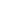 Мотивационный компонент готовности к школе формируется при использовании:создания положительного образа ученика;подкрепления положительного отношения к школе;закрепления образцов ролевого поведения.Выделяют пять основных уровней школьной мотивации:Первый уровень – высокий уровень школьной мотивации, учебной активности.У таких детей есть познавательный мотив, стремление наиболее успешно выполнять все предъявляемые школой требования. Такой ребенок четко следует всем указаниям учителя, добросовестны и ответственны, сильно переживают, если получают неудовлетворительные оценки. В рисунках они изображают учителя у доски, процесс урока, учебный материал и т.п.Второй уровень - хорошая школьная мотивация. Дети успешно справляются с учебной деятельностью. В рисунках они также изображают учебные ситуации, но меньше зависят от жестких требований и норм. Подобный уровень мотивации является средней нормой.Третий уровень – положительное отношение к школе, но школа привлекает таких детей внеучебной деятельностью.Такие дети достаточно благополучно чувствуют себя в школе, однако чаще ходят в школу, чтобы общаться с друзьями, с учителем. Им нравится ощущать себя учениками, иметь красивый портфель, ручки, тетради. Познавательные мотивы у таких детей сформированы в меньшей степени, и учебный процесс их мало привлекает. В рисунках просматриваются школьные, но не учебные ситуации.Четвертый уровень – низкая школьная мотивация.Эти дети посещают школу  неохотно, предпочитают пропускать занятия. На уроках часто занимаются посторонними делами, играми. Испытывают серьезные затруднения  в учебной деятельности, находятся в состоянии неустойчивой адаптации к школе. В рисунках такие дети изображают игровые сюжеты, хотя косвенно они связаны со школой.Пятый уровень – негативное отношение к школе, школьная дезадаптация.Такие дети испытывают серьезные трудности в обучении: они не справляются с учебной деятельностью, испытывают проблемы в общении со сверстниками, во взаимоотношениях с учителем. Школа нередко воспринимается ими как враждебная среда, пребывание в которой для них невыносимо. Ученики могут проявлять агрессию, отказываются выполнять задания, следовать тем или иным нормам и правилам. Часто у подобных школьников отмечаются нервно – психические нарушения. Рисунки, как правило, не соответствуют предложенной теме, а отражают индивидуальные пристрастия ребенка.